Attachment BChild HCAHPS SurveyChild HCAHPS Narrative Elicitation Pilot TestCAHPS® Hospital SurveyVersion:	Child VersionLanguage: EnglishSurvey InstructionsAnswer each question by marking the box to the left of your answer.You are sometimes told to skip over some questions in this survey. When this happens you will see an arrow with a note that tells you what question to answer next, like this:	Yes  If Yes, go to #1 on page 1	NoPlease answer the questions about the child and hospital named in the cover letter. Do not include any other hospital stays in your answers.When Your Child Was Admitted to this Hospital1.	Was your child born during this hospital stay?1	Yes  If Yes, go to #14 on page 32	No 2.	For this hospital stay, was your child admitted through this hospital’s Emergency Room?1	Yes 2	No  If No, go to #53.	Were you in this hospital’s Emergency Room with your child?1	Yes 2	No  If No, go to #54.	While your child was in this hospital’s Emergency Room, were you kept informed about what was being done for your child?1	Yes, definitely2	Yes, somewhat3	No5.	During the first day of this hospital stay, were you asked to list or review all of the prescription medicines your child was taking at home?1	Yes, definitely2	Yes, somewhat3	No6.	During the first day of this hospital stay, were you asked to list or review all of the vitamins, herbal medicines, and over-the-counter medicines your child was taking at home?1	Yes, definitely2	Yes, somewhat3	NoYour Child’s Care After Admission to this HospitalDo not include care received in the Emergency Room for the rest of the survey.7.	Is your child able to talk with nurses and doctors about his or her health care?1	Yes 2	No  If No, go to #14 on page 3Your Child’s Experience with NursesThe next questions ask about your child’s experience during this hospital stay. You will be asked about your own experience during this hospital stay in later questions.8.	During this hospital stay, how often did your child’s nurses listen carefully to your child?1	Never2	Sometimes3	Usually4	Always9.	During this hospital stay, how often did your child’s nurses explain things in a way that was easy for your child to understand?1	Never2	Sometimes3	Usually4	Always10.	During this hospital stay, how often did your child’s nurses encourage your child to ask questions?1	Never2	Sometimes3	Usually4	AlwaysYour Child’s Experience with Doctors11.	During this hospital stay, how often did your child’s doctors listen carefully to your child?1	Never2	Sometimes3	Usually4	Always12.	During this hospital stay, how often did your child’s doctors explain things in a way that was easy for your child to understand?1	Never2	Sometimes3	Usually4	Always13.	During this hospital stay, how often did your child’s doctors encourage your child to ask questions?1	Never2	Sometimes3	Usually4	AlwaysYour Experience with Nurses14.	During this hospital stay, how often did your child’s nurses listen carefully to you?1	Never2	Sometimes3	Usually4	Always15.	During this hospital stay, how often did your child’s nurses explain things to you in a way that was easy to understand?1	Never2	Sometimes3	Usually4	Always16.	During this hospital stay, how often did your child’s nurses treat you with courtesy and respect?1	Never2	Sometimes3	Usually4	AlwaysYour Experience with Doctors17.	During this hospital stay, how often did your child’s doctors listen carefully to you?1	Never2	Sometimes3	Usually4	Always18.	During this hospital stay, how often did your child’s doctors explain things to you in a way that was easy to understand?1	Never2	Sometimes3	Usually4	Always19.	During this hospital stay, how often did your child’s doctors treat you with courtesy and respect?1	Never2	Sometimes3	Usually4	AlwaysYour Experience with Providers20.	A provider in the hospital can be a doctor, nurse, nurse practitioner, or physician assistant. During this hospital stay, how often were you given as much privacy as you wanted when discussing your child’s care with providers?1	Never2	Sometimes3	Usually4	Always21.	Things that a family might know best about a child include how the child usually acts, what makes the child comfortable, and how to calm the child’s fears. During this hospital stay, did providers ask you about these types of things?1	Yes, definitely2	Yes, somewhat3	No22.	During this hospital stay, how often did providers talk with and act toward your child in a way that was right for your child’s age?1	Never2	Sometimes3	Usually4	Always23.	During this hospital stay, how often did providers keep you informed about what was being done for your child?1	Never2	Sometimes3	Usually4	Always24.	Tests in the hospital can include things like blood tests and x-rays. During this hospital stay, did your child have any tests?1	Yes 2	No  If No, go to #2625.	How often did providers give you as much information as you wanted about the results of these tests?1	Never2	Sometimes3	Usually4	AlwaysYour Child’s Care in this Hospital26.	During this hospital stay, did you or your child ever press the call button?1	Yes 2	No  If No, go to #2827.	After pressing the call button, how often was help given as soon as you or your child wanted it?1	Never2	Sometimes3	Usually4	Always28.	During this hospital stay, was your child given any medicine?1	Yes 2	No  If No, go to #3029.	Before giving your child any medicine, how often did providers or other hospital staff check your child’s wristband or confirm his or her identity in some other way?1	Never2	Sometimes3	Usually4	Always30.	Mistakes in your child’s health care can include things like giving the wrong medicine or doing the wrong surgery. During this hospital stay, did providers or other hospital staff tell you how to report if you had any concerns about mistakes in your child’s health care?1	Yes, definitely2	Yes, somewhat3	No31.	During this hospital stay, did your child have pain that needed medicine or other treatment?1	Yes 2	No  If No, go to #3332.	During this hospital stay, did providers or other hospital staff ask about your child’s pain as often as your child needed?1	Yes, definitely2	Yes, somewhat3	NoThe Hospital Environment33.	During this hospital stay, how often were your child’s room and bathroom kept clean?1	Never2	Sometimes3	Usually4	Always34.	During this hospital stay, how often was the area around your child’s room quiet at night?1	Never2	Sometimes3	Usually4	Always35.	Hospitals can have things like toys, books, mobiles, and games for children from newborns to teenagers. During this hospital stay, did the hospital have things available for your child that were right for your child’s age?1	Yes, definitely2	Yes, somewhat3	NoWhen Your Child Left this Hospital36.	As a reminder, a provider in the hospital can be a doctor, nurse, nurse practitioner, or physician assistant. Before your child left the hospital, did a provider ask you if you had any concerns about whether your child was ready to leave?1	Yes, definitely2	Yes, somewhat3	No37.	Before your child left the hospital, did a provider talk with you as much as you wanted about how to care for your child’s health after leaving the hospital?1	Yes, definitely2	Yes, somewhat3	No38.	Before your child left the hospital, did a provider tell you that your child should take any new medicine that he or she had not been taking when this hospital stay began?1	Yes 2	No  If No, go to #4139.	Before your child left the hospital, did a provider or hospital pharmacist explain in a way that was easy to understand how your child should take these new medicines after leaving the hospital?1	Yes, definitely2	Yes, somewhat3	No40.	Before your child left the hospital, did a provider or hospital pharmacist explain in a way that was easy to understand about possible side effects of these new medicines?1	Yes, definitely2	Yes, somewhat3	No41.	A child’s regular activities can include things like eating, bathing, going to school, or playing sports. Before your child left the hospital, did a provider explain in a way that was easy to understand when your child could return to his or her regular activities?1	Yes, definitely2	Yes, somewhat3	No42.	Before your child left the hospital, did a provider explain in a way that was easy to understand what symptoms or health problems to look out for after your child left the hospital?1	Yes, definitely2	Yes, somewhat3	No43.	Before your child left the hospital, did you get information in writing about what symptoms or health problems to look out for after your child left the hospital?1	Yes, definitely2	Yes, somewhat3	NoYour Teen’s Care in this Hospital44.	During this hospital stay, was your child 13 years old or older?1	Yes 2	No  If No, go to #4845.	During this hospital stay, how often did providers involve your child in discussions about his or her health care?1	Never2	Sometimes3	Usually4	Always46.	Before your child left the hospital, did a provider ask your child if he or she had any concerns about whether he or she was ready to leave?1	Yes, definitely2	Yes, somewhat3	No47.	Before your child left the hospital, did a provider talk with your child about how to take care of his or her health after leaving the hospital?1	Yes, definitely2	Yes, somewhat3	NoOverall Rating of This HospitalAs a reminder, please answer the questions about the child and hospital named in the cover letter. Do not include any other hospital stays in your answers.48.	Using any number from 0 to 10, where 0 is the worst hospital possible and 10 is the best hospital possible, what number would you use to rate this hospital during your child’s stay?	0 Worst hospital possible	1	2	3	4	5	6	7	8	9	10 Best hospital possible49.	Would you recommend this hospital to your friends and family?1	Definitely no2	Probably no3	Probably yes4	Definitely yesAbout Your Child50.	In general, how would you rate your child’s overall health?1	Excellent2	Very good3	Good4	Fair5	Poor51.	What is your child’s age?	Less than 1 year old	______ YEARS OLD (write in)52.	Is your child male or female?1	Male2	Female53.	Is your child of Hispanic or Latino origin or descent?1	Yes, Hispanic or Latino2	No, not Hispanic or Latino54.	What is your child’s race? Mark one or more.1	White2	Black or African American3	Asian4	Native Hawaiian or other Pacific Islander5	American Indian or Alaska Native6	OtherAbout You55.	How are you related to the child?1	Mother2	Father3	Grandmother4	Grandfather5	Other relative or legal guardian6	Someone elsePlease print:	

	

	56.	What is your age?0	Under 181	18-242	25-343	35-444	45-545	55-646	65-747	75 and older57.	What is the highest grade or level of school that you have completed?1	8th grade or less2	Some high school, but did not graduate3	High school graduate or GED4	Some college or 2-year degree5	4-year college graduate6	More than 4-year college degree58.	What is your preferred language?1	English2	Spanish3	Chinese4	Vietnamese5	Korean6	Russian7	Other languagePlease print:	

	59.	During your child’s hospital stay, how much of the time were you at the hospital?1	None of the time2	A little of the time3	Some of the time4	Most of the time5	All or nearly all of the time60.	Is there anything else you would like to say about the care your child received during this hospital stay?Please print:	

	

	

	61.	Did someone help you complete this survey?1	Yes2	No 	Thank you.		Please return the completed survey in the postage-paid envelope.62.	How did that person help you? Mark one or more.1	Read the questions to me2	Wrote down the answers I gave3	Answered the questions for me4	Translated the questions into my language5	Helped in some other wayPlease print:	

	

	Thank you.Please return the completed survey in the postage-paid envelope.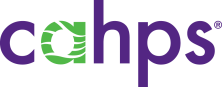 File name: Child_HCAHPS_English_Survey_954a.docxLast updated: May 12, 2016